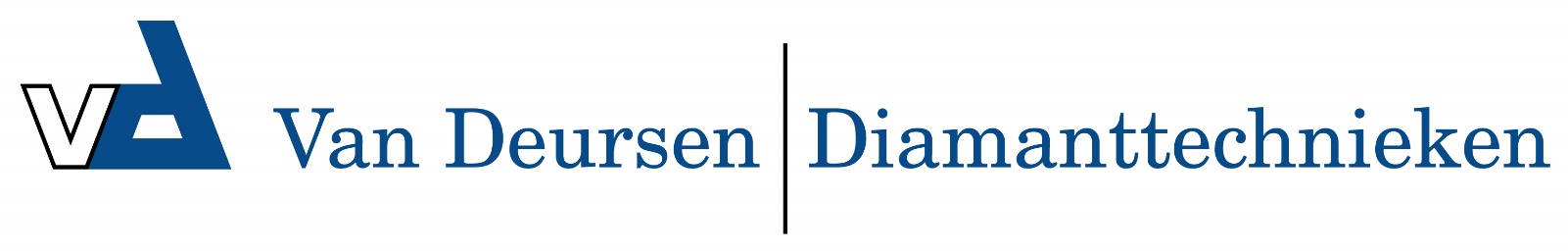 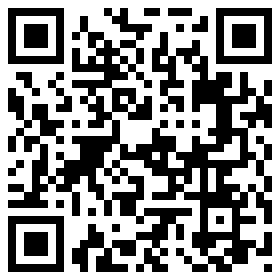 Opzetstuk Dustkiller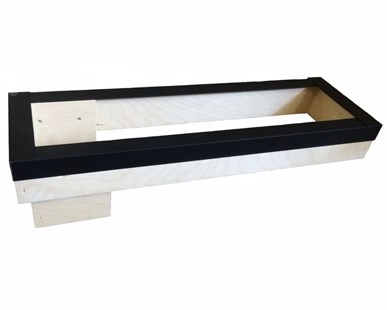 Naast het stofvrij zagen, kunt u ook stofvrij boren met de Dustkiller.
Hiervoor is een speciaal opzetstuk verkrijgbaar.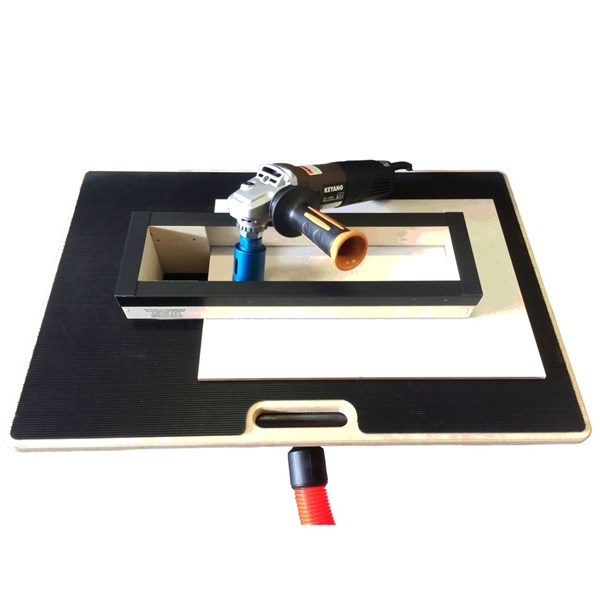 